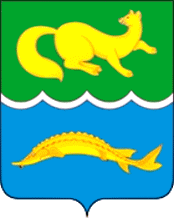 РОССИЙСКАЯ ФЕДЕРАЦИЯАДМИНИСТРАЦИЯ ВОРОГОВСКОГО СЕЛЬСОВЕТАТУРУХАНСКОГО РАЙОНАКРАСНОЯРСКОГО КРАЯПОСТАНОВЛЕНИЕ10.04.2020                               № 13-п                                       с. Ворогово«Об утверждении мобильных бригад на период пропуска ледохода и паводковых вод»В целях своевременной подготовки и проведения предупредительных мероприятий, с целью безаварийного пропуска весеннего паводка 2020 года, обеспечения сохранности жизни и здоровья населения, материальных ценностей граждан   ПОСТАНОВЛЯЮ:1. Утвердить состав мобильных бригад на случай эвакуации населения из мест затопления в центр с. Ворогово в следующем составе:                                                                                                                        -ул. Андреевой - а/машина «Урал», водитель Нестеров Семен Евгеньевич, (Помощник ________________________ ).-ул. Троицкая, ул. Строительная -а/ машина «Урал» Михеева К.Т., водитель Михеев К.Т., (помощник ________________________).Ул. Школьная - автобус ООО «Азимут» водитель Тарасеев Б.О. (вниз от дома № 44 (Гусаровой А.П.)2. ПОПОВ ВАЛЕРИЙ СЕРГЕЕВИЧ- бригадир-ул. Молодежная а/машина «Вахтовка», водитель Самсонов Сергей Николаевич -ул. Луговая, К-700, водитель Бауэр Павел Борисович.  3. -ул. Полевая, а/машина  Пшеничниковой М.П., водитель Шаймухаметов Вячеслав Николаевич, «КАМАЗ» 431184. Ул. Рабочая а/м «УАЗ-452 фермер» Арнаут Е.В. -ул. Советская  -затопляемая зона, а/м «КАМАЗ» Попова Василия Григорьевича (помощник __________________________)-ул. Набережная- Нестеров Николай Сергеевич а/машина «УРАЛ», 2.  автомашина «Скорая помощь» Тарасов Александр Сергеевич в распоряжении Вороговской участковой больницы.                          3. Ознакомить с настоящим постановлением бригадиров и водителей под роспись.                         4. Предоставить в администрацию сельсовета данные о готовности техники к пропуску ледохода и паводковых вод в срок до   22 апреля 2020 года.                          3. Контроль за выполнением   настоящего решения оставляю за собой.ГлаваВороговского сельсовета                                                      М.П. ПшеничниковС постановлением ознакомлены:                 АДМИНИСТРАЦИЯ ВОРОГОВСКОГО СЕЛЬСОВЕТА                                      ТУРУХАНСКОГО РАЙОНА                                        КРАСНОЯРСКОГО КРАЯ                                             ПОСТАНОВЛЕНИЕ 10.04.2020 г.                                с. Ворогово                                         № 14-П «Об определении места для эвакопункта напериод ледохода и паводковых вод на  2020  год»                В целях размещения населения, на случай подтопления с. Ворогово  в  результате весеннего половодья на  территории Вороговского сельсовета ПОСТАНОВЛЯЮ:              1.Определить эвакуационным пунктом  для жителей с. Ворогово на  период  пропуска  ледохода и  паводковых  вод  в 2020  году -  урочище СТРЕЛКА.             2. Оборудовать эвакопункт на ур. Стрелка до 15 апреля 2020 года, назначить ответственным лицом эвакуационного пункта- заместителя Главы Вороговского сельсовета Гаврюшенко В.В             3.Утвердить функциональные обязанности ответственного лица   эвакуационного пункта на период ледохода и паводковых вод согласно приложению № 1.            4. Подготовить вертолетную площадку на ур. Стрелка.                                                                                        5. Контроль за исполнением постановления оставляю за  собой.            6. Постановление вступает в силу со дня его подписания.ГлаваВороговского сельсовета                                                          М.П. Пшеничников                                                                                                Приложение № 1                                                          к  постановлению от 10.04.2020 г. № 14_-П                           ФУНКЦИОНАЛЬНЫЕ ОБЯЗАННОСТИ                  ответственного лица эвакуационного пункта на период                                                             ледохода и паводковых вод в 2020 году1.Ответственное лицо  эвакуационного  пункта  утверждается постановлением главы администрации Вороговского сельсовета.2.Проводит контроль   за оборудованием эвакопункта на ур. Стрелка (расчистка  площадки, установление палаток, сторожевого балка, обеспечение водой, дровами, палаток эл. светом, установление  печей  в  палатках ,  проводит  инструктаж со  сторожами  и т. д)3.В своей деятельности ответственное лицо руководствуется сложившейся ситуацией и распоряжениями главы сельсовета.4.При объявлении эвакуации населения из зон затопления, производит размещение людей на эвакуационном пункте в подготовленные палатки, осуществляет контроль, ведет учет эвакуируемого населения,5.По пропуску ледохода  и паводковых  вод  отвечает за   закрытие  эвакуационного  пункта.                 АДМИНИСТРАЦИЯ ВОРОГОВСКОГО СЕЛЬСОВЕТА                                      ТУРУХАНСКОГО РАЙОНА                                        КРАСНОЯРСКОГО КРАЯ                                             ПОСТАНОВЛЕНИЕ 10.04.2020 г.                                с. Ворогово                                         № 15-пО создании комиссии по контролюза оповещением населения в период ледоходаи паводковых водДля обеспечения населения местной системой оповещения в период ледохода и паводковых вод, постановляю:Создать комиссию по контролю за состоянием готовности системы оповещения населения об опасности подтопления, в составе:Гаврюшенко Виктор Владиславович- заместитель Главы Вороговского сельсоветаКраснопеев Евгений Владимирович – начальник ПЧМагон Александр Викторович – электрик ООО «Туруханскэнергоком». В срок до 15.04.2020 г. Комиссии проверить состояние готовности системы оповещения населения с. Ворогово и предоставить информацию в Администрацию сельсовета.Контроль за исполнением постановления оставляю за собой. ГлаваВороговского сельсовета                                                          М.П. ПшеничниковАДМИНИСТРАЦИЯ ВОРОГОВСКОГО СЕЛЬСОВЕТАТУРУХАНСКОГО РАЙОНАКРАСНОЯРСКОГО КРАЯП О С Т А Н О В Л Е Н И Е10.04.2020  г.                                               С. Ворогово                                                    № 16 -пО подготовке основных мероприятийк весеннему паводку в 2020 годуВ целях организации работ по предупреждению чрезвычайных ситуаций, сохранности товарно-материальных ценностей, поголовья КРС, других домашних животных и обеспечения безопасности населения в период половодья и ледохода на р. Енисей в 2020 году,ПОСТАНОВЛЯЮ:Утвердить основной план мероприятий, согласно приложению № 1.2. Создать противопаводковую комиссию в составе:Пшеничников Михаил Петрович – председатель комиссииГаврюшенко Виктор Владиславович – заместитель председателя комиссииЧлены комиссии:Краснопеев Евгений Владимирович Смирнова Надежда Васильевна Вавилова Лариса Викторовна Игнатова Надежда НиколаевнаФефелова Ирина Николаевна Коровин Андрей Александрович  Попов Валерий СергеевичХудик Александр Иванович  Шароглазов Николай Владимирович Раздрогина Ольга Витальевна Попова Евгения Владимировна 3. Всем руководителям организаций, учреждений, заблаговременно принять меры и провести комплексные мероприятия по сохранности товарно-материальных ценностей, под личную ответственность каждого уководителя.4. Вороговскому участку Борского филиала ООО «Туруханскэнергоком» подготовить необходимое количество исправной техники, на случай эвакуации.5. Руководителям Вороговской средней школы, детского сада «Берёзка», участковой больницы, библиотеки, СДК подготовить и предоставить план мероприятий подготовки к весеннему паводку в противопаводковую комиссию в Вороговском сельсовете в срок до 15.04.2020 г.6. Жителям села подготовить и проверить исправность имеющегося личного транспорта (автомобилей, тракторов, лодок, моторов) для личной эвакуации и оказания помощи в эвакуации населения; принять меры по сохранности своего имущества, КРС, документов; быть в полной готовности на случай эвакуации.7. С настоящим Постановлением всех руководителей ознакомить под роспись.8. Контроль за исполнением настоящего постановления оставляю за собой. Глава  Вороговского сельсовета                                        М.П. Пшеничников С постановлением ознакомлены:ПРИЛОЖЕНИЕ № 1 К ПОСТАНОВЛЕНИЮВороговского сельсовета от 10.04.2020 г. № - 16 -пПЛАНмероприятий по пропуску ледохода и паводковых вод на территорииВороговского сельсовета на 2020 годГлава Вороговского сельсовета                                        М.П. Пшеничников Нестеров Н.С. водитель	              _______		89232931870Михеев К.Т. 	водитель 	              _______                   89235766485Самсонов С.Н. водитель 	              _______                    Бауэр П.Б. 	водитель 	              ________	            89234542441Арнаут Е.В. водитель 	              ________                  89233620364Шаймухаметов В.Н. водитель          _________                89232990791Попов В.Г. водитель 		  ________                  89237599700Тарасеев Б.О. водитель 	              __________              89234543071Тарасов А.С. 	водитель 	              ________                  89333213903помощник Помощник Помощник Помощник ФИОРосписьКраснопеев Е.В. Игнатова Н.Н. Вавилова Л.В. Коровин А.А.Смирнова Н.В. Попов В.С. Худик А.И.Фефелова И.Н. Пшеничникова М.П. Шароглазов Н.В.Раздрогина О.В.Попова Е.В.Наименование мероприятийСрокиОтветственные  В целях обеспечения безопасности населения и сохранности материальных ценностей создать на период ледохода и паводковых вод в организациях, учреждениях спасательные отряды, провести с ними инструктаж До 15 апреля 2020 г.Руководители учреждений, организаций Организациям и населению обеспечить рабочее состояние имеющихся плавсредств, автотранспорта, необходимый запас ГСМДо 20.04.2020 Руководители, население Предоставить в распоряжение противопаводковой комиссии на случай эвакуации населения и вывозки материальных ценностей: а/м «Камаз», а/м «Урал», а/м «Вахтовка», трактор К-700, а/м «Камаз», «Скорая помощь», а/м «ЗИЛ-130», трактор К-700, автобус ЖКХ, трактор МТЗ сельсовета До окончания ледохода По согласованию с владельцами техники (Смирнова Н.В., Вильчиков А.А., Попов В.С., Пшеничникова М.П., Коровин А.А.)Привлечь в случае наводнения тяжёлый транспорт населения, плавсредства По распоряже-нию Главы Владельцы транспорта, плавсредств Обеспечить круглосуточное дежурство на объектах организаций и учреждений, в администрации сельсовета До пропуска ледохода с 25.04.2020 г. Руководители организаций, учреждений Вороговской больнице обеспечить наличие медпрепаратов, сосредоточить тяжелобольных, инвалидов в здание больницы, подготовить необходимое количество мед. препаратов для оказания первой помощи на эвакопункте С момента подвижки Енисея в п. Ярцево до пропуска ледохода Глав. врач Худик А.И.Обеспечить сохранность продуктов питания и др.  товаров в незатопляемые зоны До 20.04.2020 г. Смирнова Н.В.Угренинов П.Г.Пшеничникова М.П.Провести беседы о поведении в период ледохода со всеми учащимися школыДо 15.04.2020 г Директор школы Вавилова Л.В.Обеспечить связь с районом, посёлками, организациями и учреждениями  Постоянно Администрация Обеспечить ежедневное оповещение населения об уровне воды на р. Енисей, 3 доски Постоянно с 20.04.2020 Шароглазов Н.В.Метеостанция Подготовить список жителей, нуждающихся в помощи при эвакуации, списки инвалидов, детей До 10.04.2020 Хромых Г.А.Соколова И.Ю.Коптелина И.Г.Подготовить запасную вертолётную площадку по ул. Советская 14, на случай эвакуации населения До 15.04.2020 г.Администрация сельсовета Подготовить КРС к эвакуации в незатопляемые места: центр села, склады по ул. Советская д. 3, Рабочая д. 6, создать запас кормовпосле подвижки Енисея в п. Ярцево НаселениеУбрать с улиц села технику, зароды сена, пиломатериал для безопасного движения техники на случай затопления До 25.04.2020 г. Население, депутаты Оборудовать эвакопункт на ур. СтрелкаДо 20.04.2020 Администрация сельсоветаОбеспечить учёт эвакуируемого населения, детей в случае подтопления Вавилова Л.В., Коптелина И.Г., Игнатова Н.Н.Обеспечить подворный обход населения с целью уточнения населения, место эвакуации на случай подтопления с привлечением переписчиков До 01.04.2020Гаврюшенко В.В. Проверить готовность системы оповещения населения (громкоговорители)До 15.04.2020 г.Гаврюшенко В.В.Определить время оповещения населения через громкоговорители об уровне воды и ледоходе С 20.04.2020Администрация сельсовета, Краснопеев Е.В.Ветучастку сделать заявку на необходимые медикаменты и быть готовыми к оказанию необходимой помощи КРСПопова Е.В.